CAMP THEMESWeek 1 – June 13th- June 17th Field Trip: Tag MuseumClub Scientific & Kids Can CodeMad ScienceBOOM! BANG! SLIMEEEE! This week will be full of fun science experiments as the kids act as clever scientists. Science experiments and activities will be intriguing- so much that you will be creating your own questions to investigate! Use your knowledge of science to create hypothesises of what will happen! Will it explode? Will it freeze? Will it disappear? Who knows- but there is only one way to find out and that’s to be a mad scientist with us this week!  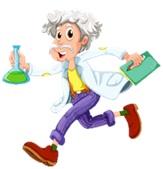 Week 2 – June 20th-June 24th Field Trip: Anastasia Lanes Bowling or San JoseS4 sports maybe twiceTeam Building Sports!This is one of the best weeks of summer. Campers will be able to represent their teams in many different challenges to harness team building skills and enjoy sports activities.  Campers will enjoy indoor, outdoor and water sports related activities.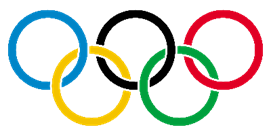 Week 3- June 27th-July 1st Field Trip- Sweet Petes Candy FactoryLEE Spanish and Art ProgramParty in the USA and Culture Around the WorldAre you ready to show your American spirit? Want to learn how to cook things and do art projects from other countries? Are you ready to wear your red, white, and blue to celebrate?  This week will be all about celebrating Independence Day and world culture with your friends as we complete themed arts and crafts, cooking projects, and celebrate with a large water slide. Be excited to Party with your best friends!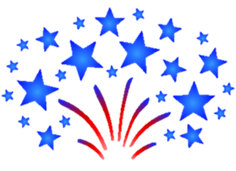 Week 4- July 5th- July 8thField Trip: Limelight TheatreDrama Kids or Ready Set ActLights, Camera, Action!What is your amazing talent? This week is all about you! Campers will be given endless opportunities to showcase their talent throughout the week. A talent show for families and friends will be presented at the end of the week to showcase our campers creativity and special skills. Many prizes will be won so be sure you don’t miss this fun and exciting time! Alternate activities will be provided for campers who do not enjoy the spotlight.   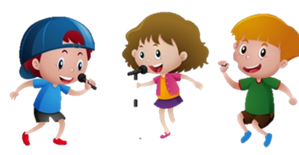 Week 5 – July 11- July 15Field Trip: Movie TheatrePossibly Tag come to do water activityWater Water Everywhere & Farewell FriendsThis is our final week of camp so we want to go out with a BANG! We will enjoy water activities everyday.  On the last day of camp we will host our own Summer Camp Party to really end the summer in style!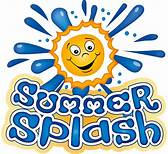 